Pega las imágenes que empiecen por el sonido a.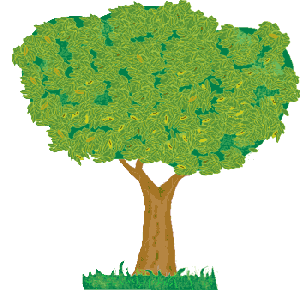 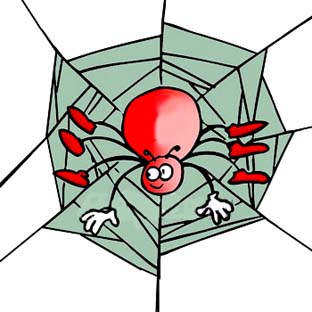 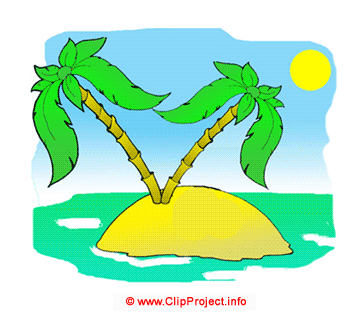 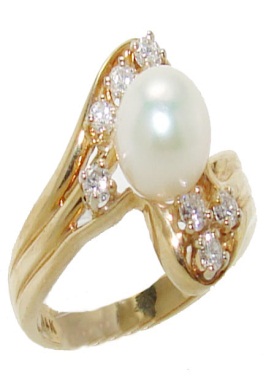 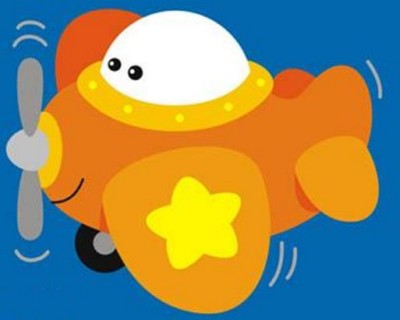 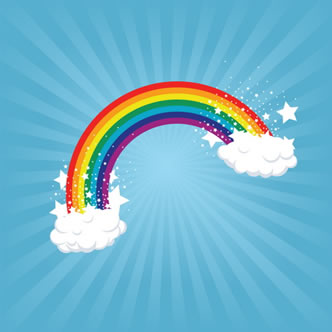 